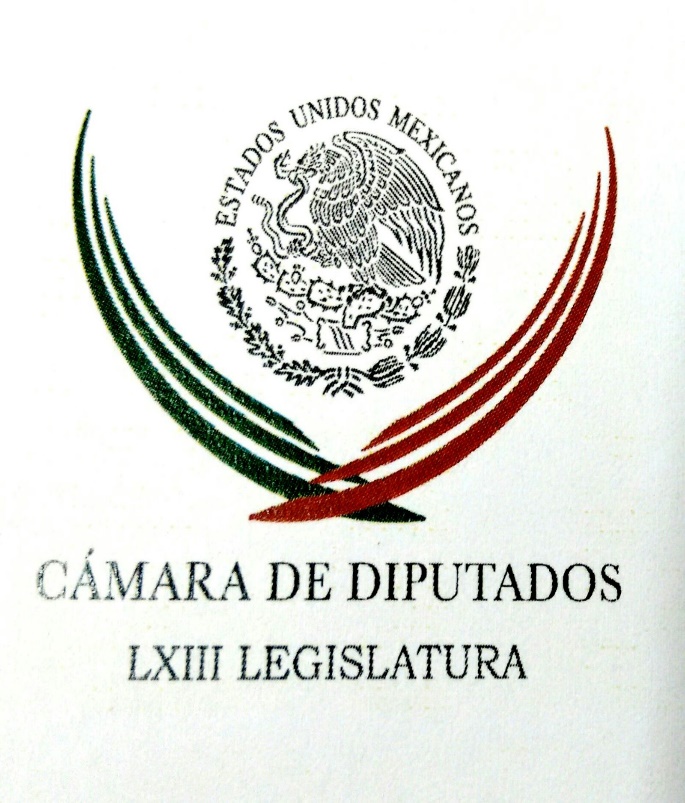 Carpeta InformativaPrimer CorteResumen: PAN sale en defensa de Margarita Zavala  Armando Ríos Piter. Conflicto por la Reforma EducativaJulián Alfonso Olivas: Paquete Económico  Joaquín López-Dóriga: Miguel Ángel Osorio llamó a alcaldes a trabajar cerca de la gente Pese a apelación de la CNS, 'El Chapo' Guzmán será trasladado al Altiplano: abogadoAlcalde suplente de Pungarabato rinde protesta en el Congreso local18 de agosto de 2016TEMA(S): Trabajo LegislativoFECHA: 18/08/2016HORA: 06:15NOTICIERO: Formato 21EMISIÓN: Primer CorteESTACION: 790 AMGRUPO: Radio Centro0PAN sale en defensa de Margarita Zavala  Carlos González, conductor: El PAN defendió a Margarita Zavala ante los señalamientos de enriquecimiento ilícito. Miguel Luna Flores, reportero: El Partido Acción Nacional salió en defensa de Margarita Zavala, quien fue acusada de enriquecimiento indebido por la bancada del PRI en la Cámara de Diputados. El PAN consideró que las descalificaciones del coordinador de los priistas, César Camacho Quiroz, son burdas y carecen de sustento. El Comité Ejecutivo de Acción Nacional afirmó que la declaración patrimonial del expresidente Felipe Calderón, quien también fue criticado por incrementar su riqueza, puede consultarse en la página de la Secretaría de la Función Pública. Añadió que los señalamientos de presunto enriquecimiento indebido del exmandatario y su esposa son totalmente falsos, ya que ambos personajes hoy pueden ir por la calle con la frente en alto y la tranquilidad de que siempre actuaron apegados a derecho. El PAN dijo que los priistas recurren a las mentiras para tratar de desacreditar al partido que ha impulsado la transparencia y le ha declarado la guerra a la corrupción. El Partido Acción Nacional recomendó a los medios de comunicación verificar la información que provenga del PRI o de algún militante de este partido, ya que los hechos han demostrado que sus afirmaciones carecen de la más elemental veracidad. Duración 1’27’’, nbsg/m. INFORMACIÓN GENERALTEMA(S): Información GeneralFECHA: 18/08/2016HORA: 06: 47 AMNOTICIERO: En los Tiempos de la RadioEMISIÓN: Primer CorteESTACION: 103.3 FMGRUPO: FormulaArmando Ríos Piter. Conflicto por la Reforma EducativaArmando Ríos Píter, colaborador: Arrancar con la frase que todos, alguna vez, hemos escuchado de Albert Einstein que definió a la locura como hacer lo mismo, una y otra vez, esperando obtener resultados diferentes y precisamente quiero arrancar con esta frase porque me parece que es lo que está pasando alrededor del conflicto por la Reforma Educativa. Estamos hablando de que ese conflicto arrancó en el 2013, pero se mantiene a la fecha vigente. Preguntar cómo reaccionaría cualquier persona a la cual se le quiera imponer una legislación, especialmente cuando se les había dicho que se iba a incluir su visión y no fue incluida, pues lo que estamos viendo, lo que hemos venido viendo: algunos se someten y otros se rebelan. Ahora, frente a este contexto, pues la autoridad ha tenido que echar para atrás, incluso ha sacado de la cárcel a algunos líderes magisteriales, se ha sentado a dialogar con ellos, pero desafortunadamente y tristemente en este tema, lo ha hecho a puerta cerrada y no sabemos si se está cediendo a los grupos más radicales o si lo que se está buscando es escuchar las partes legítimas de los planteamientos de los maestros y verdaderamente se está buscando actuar por el bien común, pues la verdad es que no lo sabemos y no podemos pensar que trabajar este tema en lo oscurito vaya a significar algo que verdaderamente le sirva a la sociedad mexicana, porque si algo requiere el tema educativo es el involucramiento de toda la sociedad. Queremos que el diálogo sea por el bien común y por lo tanto pues hay que exigir que sea un diálogo transparente y abierto. No vamos a obtener resultados distintos si siguen haciendo las cosas de la misma manera y sobre todo si nadie cede. Yo creo que ya llegó el momento de que el Gobierno y los maestros dejen atrás la confrontación, nombremos -también en el Senado creo que podemos ayudar en eso- figuras respetadas de la sociedad que sirvan como mediadores para resolver el problema en un lugar neutral y a la vista de todos, como proponemos que sea el Senado de la República. Hay que dejar atrás las trincheras de la confrontación y hay que acercar. Mi Twitter es, junto con el Facebook, @RiosPiterjaguar, te agradezco enormemente la oportunidad de platicar esto contigo y con todo tu auditorio. Duración: 02’ 33” bmj/mTEMA(S): Trabajo LegislativoFECHA: 18/08/2016HORA: 06:41NOTICIERO: En los Tiempos de la RadioEMISIÓN: Primer CorteESTACION: 103.3 FMGRUPO: Fórmula0Julián Alfonso Olivas: Paquete Económico  Oscar Mario Beteta, conductor: Vamos a escuchar el análisis del licenciado Julián Alfonso Olivas Ugalde. Julián Alfonso Olivas, colaborador: Buenos días, Oscar Mario. Sin duda alguna se vienen concretando los vaticinios de que 2016 será de resultados económicos poco favorable para nuestro país; no obstante ello, se han dado a conocer dos datos positivos. El primero de ellos son los 14 mil 385 millones de dólares de inversión extranjera directa que se recibieron en México en el periodo de enero a junio del presente año, recursos que vienen apoyar a la economía del país y que son -sin lugar a dudas- un reflejo de la apertura que en diversas materias se han dado en los últimos años. La segunda es la baja del 10 por ciento del gas LP a partir del 17 agosto, con lo que tendrá un beneficio los consumidores de este producto. También cabe destacar que pronto se presentará el Paquete Económico para el año de 2017, donde necesariamente el Gobierno Federal tendrá que ajustar el gasto corriente, a fin de mantener los indicadores macroeconómicos y poder aspirar a un mejor desempeño para el año de 2018. Esperamos una actitud responsable del gobierno y de los diputados. Se despide de ustedes Julián Olivas, que tengan un buen día. Duración 1’37’’, nbsg/m. TEMA(S): Información GeneralFECHA: 18/08/2016HORA: 05: 47 AMNOTICIERO: En los Tiempos de la RadioEMISIÓN: Primer CorteESTACION: 103.3 FMGRUPO: FormulaCarlos Navarrete. Balance de administración del Presidente Enrique PeñaCarlos Navarrete, colaborador: Pues resulta que el Gabinete del Presidente Enrique Peña Nieto se agita, se multiplicaron los contactos, los encuentros, las reuniones bilaterales y multilaterales, hay cierto nerviosismo en lo que puede pasar en los próximos 16 días. Y no es para menos, el 1° de septiembre se rendirá el Cuarto Informe de Gobierno, con una aprobación apenas arriba del 20 por ciento el Presidente Peña Nieto se ve obligado a tener que pensar cómo relanzar su gobierno, resulta urgente, Oscar Mario, un golpe de timón, porque de lo contrario el Presidente puede enfrentar serias dificultades en los dos últimos años de su gestión. Para muchos es claro que un ajuste del gabinete es indispensable, hay que mover fichas, hay que sacar las que estén demasiado desgastadas o no funcionen ya, hay que incorporar nuevos personajes con mayor credibilidad, hay que relanzar al gabinete y también hay que elaborar una iniciativa para accionar contra personajes claramente señalados de corrupción en sus entidades. Ahí hay dos personajes emblemáticos, el gobernador Borge de Quintana Roo y el todavía gobernador Duarte de Veracruz; de no hacerlo, los últimos años pueden convertirse en una agonía para el gobierno, por eso a cuatro años de iniciar un gobierno que ha fallado en demasiados temas sólo queda el golpe de timón, enderezar el rumbo, evitar el naufragio, sacar la nave a flote en los próximos dos años. Veremos si el Presidente está preparando efectivamente estas medidas para ser anunciadas en el marco del Cuarto Informe de Gobierno. Duración: 01’ 51” bmj/mTEMA(S): Información GeneralFECHA: 18/08/2016HORA: 06:29NOTICIERO: En los Tiempos de la RadioEMISIÓN: Primer CorteESTACION: 103.3 FMGRUPO: Fórmula0Joaquín López-Dóriga: Miguel Ángel Osorio llamó a alcaldes a trabajar cerca de la gente Joaquín López-Dóriga, colaborador: El secretario de Gobernación, Miguel Ángel Osorio Chong, llamó a los alcaldes a trabajar muy cerca de la gente y encarar los problemas y las críticas. Reunido con la Federación Nacional de Municipios de México les dijo: "No tengamos temor a la gente, hay que acercarnos, nos pueden decir cosas que no nos gustan y más ahora -dijo- con todos los instrumentos de comunicación es más fácil e incluso denostar, pero hay que salir, hay que dar la cara y hay que enfrentar la realidad". Esto es un mensaje del secretario Osorio Chong a los alcaldes, un mensaje que llega en el momento en que han sufrido la violencia, pero también que hay muchos alcaldes que en su incapacidad lo suyo es no encarar los problemas y darle la espalda. Duración 0’00’’, nbsg/m. TEMA(S): Información GeneralFECHA: 18/08/2016HORA: 06: 12 AMNOTICIERO: Formula Detrás de la NoticiaEMISIÓN: Primer CorteESTACION: 104.1 FMGRUPO: FormulaFrancisco Bravo. Balance de reunión con la Secretaría de GobernaciónRicardo Rocha (RR), conductor: De viva voz, el profesor Francisco Bravo, dirigente de la sección 9 de la Coordinadora Nacional de Trabajadores de la Educación en la Ciudad de México. Maestro, buenos días. Francisco Bravo (FB), dirigente de la Sección 9 de la CNTE en la CDMX: Buenos días, Ricardo. RR: ¿Qué ha pasado después de la reunión del día de ayer? Ya entre tantas mesas y tantas reuniones ya se hace uno bolas, la verdad, se lo digo. ¿Cómo estuvo ayer? ¿Qué paso el día de ayer en estos diálogos, en estos contactos con la Secretaría de Gobernación? FB: En realidad, el día de ayer no hubo mesa, fue el día de antier. RR: Antier... FB: Ajá, fue el día de antier. Ayer tuvimos una reunión nosotros. RR: Ah, la reunión era de ustedes nada más. FB: Sí. RR: Bien, le decía que ya se hace uno bolas, pero en fin. A ver, ¿qué paso antier? No pasó nada, ¿verdad? FB: No, no hubo ningún tipo de acuerdo, nosotros volvemos a hacer planteamientos, el Gobierno Federal no ofreció ningún tipo de respuesta y, bueno, ante esta situación nosotros el día de ayer tuvimos una asamblea nacional representativa que es nuestra máxima instancia y ahí el acuerdo central fundamental que llevó varias horas de discusión fue continuar en el paro indefinido de labores y para ratificar o rectificar en su caso, se va a llevar a consulta, no todos los estados terminaron esta consulta, y el próximo sábado volveremos a tener una MR y ahí habrá la definición última. Continuamos para el próximo lunes y eso implicaría la no reanudación posible para el próximo lunes, eso dependiendo de la consulta que se haga. RR: Y sería nacional con un paro indefinido de labores, esto significa que el lunes los maestros de la Coordinadora en todo el país no se van a presentar a dar clases. FB: Seguiría en todo caso el paro de labores, porque éste nunca ha terminado, yo quiero recordar ahora que tenemos más de 90 días en esa situación y, entonces se ratificaría esta situación. Y bueno, será desde luego en los estados en donde así se haya trabajado para esto. RR: Aunque parezca reiterativo, ¿cuáles son las demandas fundamentales de ustedes que se mantienen en pie? FB: La fundamental y la central son la derogación de la reforma, una ruta o qué propuesta tiene el gobierno para este tema. Esa es la demanda central ahora que tenemos, en esencia es eso. Ese es el punto básico. RR: Pero están ustedes también pronunciándose -entiendo- por un proyecto de educación democrático, construido por todos los actores de la educación misma. ¿De qué se trata esta propuesta? FB: Hemos iniciado una serie de foros que son independientes de los que convocó la Secretaría de Educación Pública. El día 9 de este mes de agosto realizamos el primer foro con la presencia de educación de diferentes personalidades, especialistas en la materia y, efectivamente, estamos debatiendo cuáles son los elementos para construir un proyecto de educación democrática, así lo hemos denominado y estamos sobre esa ruta precisamente. El próximo 10 de septiembre haremos otro foro, luego en octubre otro y finalmente llegaremos a un congreso nacional de educación democrática en el mes de noviembre o diciembre en la medida de esos dos meses, y ahí tendremos ya un documentos ya mucho más acabado con las propuestas fundamentales de la Coordinadora. RR: ¿Algo más que puntualizar por ahora a reserva de estar en contacto? FB: Bueno, pues que tenemos todos estos meses ya que llevamos insistiendo al Gobierno Federal que el tema de la reforma se abra el debate y entonces lo que nosotros ahora te diríamos es que en estos días no se dejará pasar la oportunidad para arreglar el problema y que hubiera en ese punto de vista propuestas de parte del Gobierno Federal que apuntaran a la solución del problema. Pero hasta ahora no tenemos absolutamente ninguna propuesta. RR: ¿Seguirán exigiendo que esta respuesta venga por escrito? FB: Sí, hemos dicho también eso, también hemos mencionado que queremos una respuesta por escrito y tampoco ha habido esa posibilidad. RR: ¿Qué responden a los pronunciamientos, por ejemplo, de la Concanaco que ha solicitado un amparo por las acciones de la CNTE, el exhorto de la Comisión Nacional de Derechos Humanos a través de su ombudsman para que regresen a clases? ¿Hay alguna respuesta a esto o ustedes no hacen caso de estos señalamientos? FB: Bueno, el problema es que yo creo que el exhorto no sólo tendría que ser para nosotros, debería de ser para el Gobierno Federal también en términos de qué propuestas nos ofrecen, porque ahora ha sido inamovible absolutamente su postura, no hay nada y creo que tendría que ser en el hecho de los sentidos. RR: Francisco Bravo, dirigente de la sección 9 de la CNTE en la Ciudad de México, gracias por estar con nosotros esta mañana, estamos al habla. FB: Muchísimas gracias a ti, gracias por el espacio. RR: Gracias. Duración: 06’ 17” bmj/mTEMA(S): Información General FECHA: 18/08/16HORA: 00:00NOTICIERO: MVS NoticiasEMISIÓN: Primer CorteESTACIÓN: OnlineGRUPO: MVS0Pese a apelación de la CNS, 'El Chapo' Guzmán será trasladado al Altiplano: abogadoEl abogado de Joaquín Guzmán Loera, alias El Chapo, José Refugio Rodríguez, informó que un juez de Chihuahua falló a favor de su cliente al concederle el amparo para que sea trasladado de la prisión de Ciudad Juárez al penal del Altiplano, en el Estado de México. En entrevista con Luis Cárdenas en Noticias MVS, Refugio Rodríguez dijo que difícilmente un juez podría modificar la decisión a favor de su cliente, pese a la impugnación que presente la Comisión Nacional de Seguridad. “Sería difícil que se cambie la decisión porque se dio bajo un criterio de la Suprema Corte de Justicia de la Nación”, apuntó. El abogado señaló que tras la revisión solicitada por el gobierno federal, el traslado de Guzmán Loera al penal del Altiplano, podría tardar de tres a cuatro meses. Sobre el secuestro de Alfredo Guzmán Salazar, hijo de ‘El Chapo’, el cual ocurrió en Puerto Vallarta a inicios de la semana, el letrado dijo desconocer si su cliente está informado al señalar que en la prisión, El Chapo se encuentra aislado. ys/m.TEMA(S): Información General FECHA: 18/08/16HORA: 07:43NOTICIERO: ExcélsiorEMISIÓN: Primer CorteESTACIÓN: OnlineGRUPO: Imagen0Kate del Castillo obtiene amparo por caso 'Chapo'La actriz mexicana Kate del Castillo obtuvo un amparo que le permite ingresar al país sin tener que comparecer ante las autoridades por la reunión que sostuvo con Joaquín Guzmán Loera, líder del Cártel del Pacífico, informó una fuente oficial.Una fuente de la Procuraduría General de la República (PGR) confirmó que un juzgado federal en materia de amparo en la Ciudad de México concedió protección provisional a la actriz contra una orden de localización y presentación emitida en su contra.La PGR investiga si la actriz recibió retribuciones de Guzmán para la marca de tequila Honor del Castillo o el rodaje de una película sobre la vida del líder del Cártel de Pacífico.A raíz del secuestro de seis personas en Puerto Vallarta, móvil en el que fue privado de la libertad Jesús Alfredo Guzmán, hijo de “El Chapo”, una página de contenido relativo a cárteles que operan en México difundió una imagen en la que Del Castillo aparece junto a él.La imagen habría sido tomada cuando Joaquín Guzmán se encontraba prófugo de la justicia.  Señala que la imagen que ha sido reproducida por otros medios de comunicación, fue recuperada por la Policía de uno de los teléfonos hallados en la escena del secuestro el lunes pasado de Guzmán Salazar junto a otros cinco hombres en un restaurante de Puerto Vallarta, en el occidental estado de Jalisco.La instantánea corresponde al mismo día en que Del Castillo se reunió con 'el Chapo' Guzmán en octubre de 2015, cuando el capo se encontraba prófugo de la Justicia en la zona serrana de Sinaloa", añade la publicación. Del Castillo propició y participó en ese encuentro, del que se supo cuando la revista Rolling Stone publicó el 9 de enero de 2016 un relato hecho por el actor estadunidense Sean Penn, quien también estuvo en la reunión.La actriz había tenido contactos con el capo durante meses por mensajes telefónicos y a través de sus abogados. Estos comenzaron después de que Guzmán la buscara debido al interés que le generó una carta que la actriz publicó en Twitter en 2012 en la que le pedía que traficara con el bien.De acuerdo con el Gobierno mexicano, esos contactos contribuyeron a dar con el paradero del Chapo, recapturado el 8 de enero pasado luego de que se fugara de una prisión de máxima seguridad en julio de 2015 por un túnel de 1,5 kilómetros de longitud.El sitio web también publicó fotos tomadas por cámaras de seguridad del secuestro del lunes en el restaurante La Leche. El fiscal de Jalisco, Eduardo Almaguer, reconoció la autenticidad de las imágenes durante una entrevista radial. ys/m.TEMA(S): Información general FECHA: 18/08/2016HORA: 08:14 AMNOTICIERO: ExcélsiorEMISIÓN: Primer Corte ESTACIÓN: Online GRUPO: Imagen0 Alcalde suplente de Pungarabato rinde protesta en el Congreso localEl Congreso de Guerrero tomó protesta al presidente municipal suplente de Pungarabato, Daniel Basulto de Nova, luego del homicidio de su antecesor Ambrosio Soto Duarte.Durante la segunda sesión permanente del Congreso local, Daniel Basulto de Nova rindió protesta ante la Comisión Permanente y la Mesa Directiva designó al diputado local, Ernesto González Pérez para que acuda al Ayuntamiento a dar posesión del cargo.Daniel Basulto de Nova aseguró que trabajará con armonía y confió que el tema de seguridad en su municipio será atendido por el Gobierno Federal.Asimismo, apuntó que desde hace dos años el Ayuntamiento de Pungarabato no cuenta con policías o patrullas.Comentó que no ha tenido acercamiento con la autoridad federal para establecer los mecanismos de coordinación en materia de seguridad pública, pero añadió que se necesita garantizar la seguridad en el municipio.Dio a conocer que dará continuidad a los proyectos que tenía Ambrosio Soto Duarte y mantendrá una comunicación abierta con la sociedad del municipio.Basulto de Nova dijo en entrevista que no reforzará su seguridad personal, ni pedirá resguardo especial. rrg/m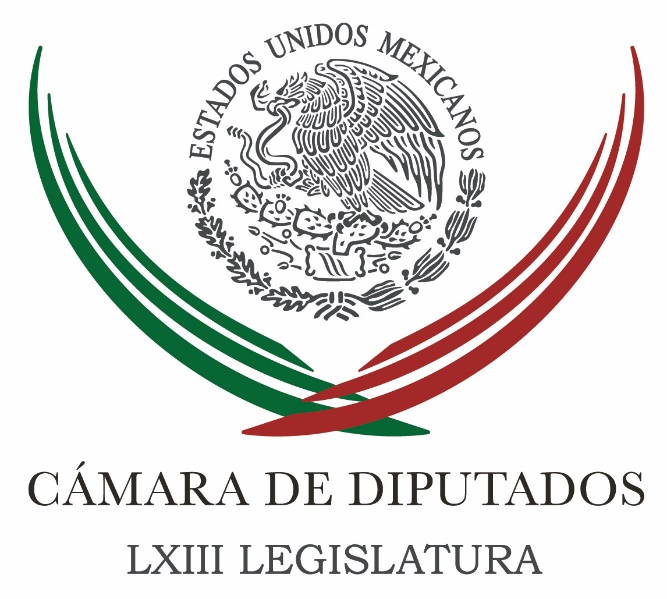 Carpeta InformativaSegundo CorteResumen: Diputado pide promover campañas para el reciclaje de celularesPlantean reforzar aportación ciudadana para atender demandas socialesPlantean reforzar educación sexual en jóvenes para evitar enfermedadesCésar Camacho: El Paquete Económico 2017 será complicadoCésar Camacho. Cuestionamiento a Felipe Calderón y Margarita ZavalaPRI tiene miedo, por eso me atacan: Margarita ZavalaNuevo Sistema de Justicia Penal busca solucionar conflictos: Renato Sales18 de Agosto 2016TEMA(S): Trabajo Legislativo FECHA: 18/08/2016HORA: 13:08  hrsNOTICIERO: Notimex EMISIÓN: Segundo Corte ESTACIÓN: Online GRUPO: NotimexDiputado pide promover campañas para el reciclaje de celularesAnte el impacto ambiental que pueden generar los residuos de dispositivos móviles, el presidente de la Comisión Especial para el Desarrollo Sustentable de la Cámara de Diputados Javier Pinto Torres llamó a las autoridades federales a promover de manera urgente su reciclaje.Asimismo, consideró necesario robustecer la legislación en la materia para que las empresas de la industria sumen esfuerzos y coadyuven en esta tarea.Recordó que por el creciente consumo de dispositivos electrónicos como tabletas y celulares, y su constante renovación, los residuos que contienen varias sustancias químicas, pueden ocasionar enormes daños al medio ambiente.El legislador de Nueva Alianza dijo que aunque ya existen programas destinados a fomentar los hábitos de separación y reciclaje de residuos electrónicos, aún falta mucho por hacer en este aspecto."Hace falta crear conciencia desde casa, desde la escuela, y algo importante que la propia industria de la telefonía contribuya a que los residuos de los aparatos que producen, sean aprovechados de la mejor manera para no ocasionar daños al medio ambiente", dijo.Pinto Torres refirió que de acuerdo con una encuesta realizada por la organización Greenpeace en seis países, entre ellos México, casi la mitad de los consumidores consideró que los fabricantes deben reciclar los dispositivos móviles.En nuestro país, el 74 por ciento de los entrevistados dijeron tener entre 2 y 7 de estos aparatos en casa, y el 71 por ciento reconoce que cuando tiene un nuevo teléfono, el que sustituyó todavía funciona.Comentó que de acuerdo a datos de la Unidad de Inteligencia Competitiva del Instituto Tecnológico y de Estudios Superiores de Occidente, entre los mexicanos hay 80 millones de teléfonos celulares.Por lo anterior, insistió en que se deben impulsar acciones conjuntas y desde el Congreso, a fin de disminuir el impacto ambiental que ocasionan los desechos tecnológicos. rrg/mTEMA(S): Trabajo Legislativo FECHA: 18/08/2016HORA: 12:32 hrsNOTICIERO: Notimex EMISIÓN: Segundo Corte ESTACIÓN: Online GRUPO: NotimexPlantean reforzar aportación ciudadana para atender demandas socialesLa secretaria de la Mesa Directiva de la Cámara de Diputados, Ivanova Pool Pech, propuso crear mecanismos para fortalecer la participación ciudadana e incidir en la toma de decisiones que permitan a los nuevos gobiernos realizar planes y proyectos que brinden atención a las principales demandas sociales.En un comunicado, expuso que al reunirse con vecinos de la Región 91, en Cancún, Quintana Roo, en el marco del programa "Diputada Más Cerca de Ti", que realiza dos veces por semana en diferentes puntos del municipio de Benito Juárez, se ha propuesto conformar un Parlamento Ciudadano.Entre sus objetivos se encuentran determinar el destino que tendrán los recursos en las políticas públicas y de desarrollo social.Indicó que este ejercicio de participación social servirá para promover la transparencia y el combate a la corrupción, al ser los vigilantes de la aplicación de los recursos, pues recordó que en la entidad no existe una disciplina financiera en el gasto público, lo que repercuten en la falta de obras y acciones."Es una obligación que todos los órdenes de gobierno, en lo particular los ayuntamientos y el estado, se sumen a los planteamientos ciudadanos para evitar conductas irregulares de los servidores públicos y se brinde atención a las demandas sociales", apuntó la representante del PRD. rrg/mTEMA(S): Trabajo Legislativo FECHA: 18/08/2016HORA: 11:02 AMNOTICIERO: Notimex EMISIÓN: Segundo Corte ESTACIÓN: Online GRUPO: NotimexPlantean reforzar educación sexual en jóvenes para evitar enfermedadesLas autoridades de los tres órdenes de Gobierno deben reforzar las políticas públicas en materia de enfermedades sexuales, para prevenir estos padecimientos que se han convertido en una de las 10 causas de morbilidad en México, alertó la legisladora de Nueva Alianza,  María Eugenia Ocampo Bedolla.Destacó que al año se presentan 220 mil casos de Enfermedades de Transmisión Sexual con mayor incidencia en el sector juvenil, por lo que no sólo se deben impulsar campañas de educación sexual, sino que se aseguren los recursos suficientes para que grupos vulnerables tengan acceso a los diversos métodos anticonceptivos.La secretaria de la Mesa Directiva de la Cámara de Diputados dijo que de acuerdo con datos del Instituto Mexicano del Seguro Social (IMSS), entre los jóvenes de 16 a 24 años se concentra la mayor parte de casos de infecciones de trasmisión sexual.Alertó que la sífilis, la gonorrea, el virus del papiloma humano (VPH) y virus de inmunodeficiencia humana (VIH) son cuatro de las enfermedades más comunes, de acuerdo con la Fundación Mexicana para la Dermatología.Al menos 30 por ciento que tiene una vida sexual activa padece o ha padecido alguna enfermedad venérea.La legisladora de Nueva Alianza, estableció que es fundamental reforzar las políticas públicas en materia de enfermedades sexuales para prevenir estos padecimientos que se convierten en uno de los factores de morbilidad.Además de impulsar diversas campañas de educación sexual para orientar a los jóvenes y explicarles los riesgos de las enfermedades que se pueden contraer, como el uso de los métodos anticonceptivos.Al respecto, precisó, que de acuerdo con la Encuesta Nacional de la Dinámica Demográfica 2014, 45 por ciento de las adolescentes de 15 a 19 años, sexualmente activas, declaró no haber usado un método anticonceptivo durante su primera relación sexual, y que entre los jóvenes de 25 a 29 años esta proporción alcanza 54 por ciento.Por ello, subrayó, es fundamental que los jóvenes cuenten con una orientación sexual preventiva de la mano de expertos y así poder disminuir la tasa de enfermedades de transmisión sexual y de embarazos no planeados. rrg/mTEMA(S): Trabajo Legislativo FECHA: 18/08/2016HORA: 08:50 AMNOTICIERO: Enfoque Matutino EMISIÓN: Segundo Corte ESTACIÓN: 100.1 FM GRUPO: NMR Comunicaciones César Camacho: El Paquete Económico 2017 será complicadoLeonardo Curzio (LC), conductor: Saludo ahora al doctor César Camacho, coordinador de los diputados del PRI en la Cámara de Diputados. Diputado, ¿cómo está? Buenos días. César Camacho (CC), coordinador de los diputados del PRI en la Cámara de Diputados: Hola, Leonardo, buenos días, muchas gracias, bien. LC: O sea, ¿viene complicado el paquete económico para el 2017? CC: Creo que muy complicado para ser más exacto. La astringencia presupuestal va a dominar la escena, las finanzas públicas viven momentos muy difíciles y el ejercicio de repartir en la escasez no será nada fácil, ya llegaron los precriterios de política económica y en septiembre, los primeros días de septiembre, habrá de llegar el paquete económico en su conjunto y hay que cuadrar ingresos con egresos como pasaría con cualquier negocio, con cualquier patrimonio familiar, pero hacerlo con el de todos los mexicanos en este país con tantas demandas, con tantas necesidades y con tan pocos recursos, no será un ejercicio fácil, pero vamos a entrarle con todo sentido y responsabilidad, querido Leonardo. LC: Ya. Los diputados pondrán una lupa en dónde hay que recortar, he oído quejas incluso de altos funcionarios de este país que dicen: "A la hora del recorte entra machete" y dicen: "Pues si hacen falta dinero cortamos programas" y pagan, César, justos por pecadores, es decir, programas que sí funcionaba también le recortan dinero. CC: Creo que ése es el ejercicio al que estamos obligados, un ejercicio de racionalidad, de inteligencia, de depuración y yo ayer lo comentaba, lo escuché en esta reseña, en la nota, que lo que tenemos que garantizar es especialmente los programas sociales, es decir, temas tan delicados como la educación, la salud, los programas que la Secretaría de Desarrollo Social ha implementado para combatir la pobreza no sólo entregando satisfactores, que ha sido históricamente la manera de hacerlo, sino generando proyectos productivos donde la gente se responsabiliza de su propio desarrollo, donde hay un cambio de actitud, un cambio de mentalidad, creo que son algunos de los aspectos en los que tenemos que poner el acento. LC: Mucha gente se pregunta, César, ¿por qué estamos tan mal si en apariencia no estamos tan mal? O sea, se aprobaron las reformas, se supone que están desplegadas, la recaudación aumentó 11 por ciento y el petróleo pues no digo que está en su mejor momento, pero lo teníamos a 44 dólares, ¿por qué está tan apretado el asunto? CC: Justamente quizás uno de los temas más delicados es la baja en los precios del petróleo y el hecho de que las reformas que están desplegando... Sobre los que se están desplegando velas no ha cuajado todas todavía de manera completa, de modo que el Presidente lo dijo en su momento: "Son reformas trascendentes", el Congreso hizo un enorme y extraordinario trabajo de conciliación, de consenso, en construcción de espacios en común, pero bueno, la reforma energética en la que muchos creemos tanto es una reforma que ha ido caminando, pero no ha logrado, diríamos, que la velocidad del crucero. Entonces el Gobierno no dispone de tanto cuanto necesitaría para fondear todos los programas que son importantes para los mexicanos, lo mismo en materia de inversión, hay que buscar la inversión productiva, generadora de empleos, por un lado, pero también generadora de condiciones que nos permitan hacer crecer la economía de los lugares, la movilidad, que lleven y traigan mercancías, que la gente se desplace con seguridad, en fin, no es todavía tiempo para hacer las precisiones, porque la propuesta no ha llegado. LC: ¿Cómo valora el PRI el entorno nacional? A propósito de estas conversaciones que ha habido entre la CNTE y Gobernación a pesar de todo lo que ha ocurrido, incluso la liberación de Núñez, la CNTE dice que se reserva el derecho de que el próximo ciclo escolar no arranque normalmente, César. CC: Pues qué lástima, si esto es así que lástima, la Reforma Educativa fue la primera de las grandes reformas ya en el sexenio de Enrique Peña Nieto y es la Reforma -con mayúscula- una reforma de importante contenido social. Creo que la educación es lo que nos hará verdaderamente descollar, es apostarle a los niños y a los jóvenes, de creer en nuestra propia capacidad de transformación, así es de que independientemente de banderas de carácter laboral -que son respetables, aunque mi opinión, mi comisión, es que algunas de ellas infundadas y, por lo tanto, injusta en la pretensión- el hecho que todos, tú, yo, quienes trabajos en cualquier cosa seamos evaluados de manera explícita, formal, franca, en una prueba, o que lo seamos producto de nuestro desempeño, me parece lo más normal. De modo que los profesores que tienen -creo- como central planteamiento la evaluación, la ley y las reformas constitucionales claro que obligan a la evaluación, pero dan todas las facilidades para que ésta se lleve a cabo, de modo que parecen más pretextos que razones. Sería lamentable que los pocos afecten a los muchos, que algunos adluciendo conflictos o argumentando afectación a sus derechos laborales atenten contra el derecho universal a ser educados contra los niños, los jóvenes y los padres de familia. Yo no sólo hago votos, si no sé qué el propio Gobierno está trabajando en la Secretaría de Gobernación, la de Educación, de manera concertada para lograr que este próximo lunes inicie en todo el país esta ola siempre esperanzadora, siempre grata. Cuando uno ve a los niños regresar de la escuela cargados de ilusión, entusiasmo, algunos quitándose la modorra derivada de las vacaciones, pero al final todos con el deseo, los padres, los niños, los jóvenes, de hacer llegado el momento su aportación al país. LC: Y los comerciantes y los empresarios queriendo hacer su trabajo y no siempre lo han podido hacer. CC: Así es. LC: Diputado Camacho, ayer lanzó usted duras acusaciones contra la pareja Calderón-Zavala. CC: Hice algunos señalamientos, porque me parece que quienes tienen pretensiones políticas -que es el caso de Margarita o de Felipe Calderón, expresidente- no pueden andar por ahí pretendiendo impunidad política o apostándole a la desmemoria. Creo que de cuando en cuando es importante que el electorado, o en este caso primero sus correligionarios, la ciudadanía, tengan presente qué hicieron o dejaron de hacer, porque hoy más que nunca la política se hace en un escaparate y todos los que tenemos que ver con ella creo que tenemos que hacernos cargo de las cosas que hacemos, de las cosas que decimos e hice algunos señalamientos que me parece importante que no se le olviden a la opinión pública. LC: Ya. O sea, hay un incremento patrimonial, que fue uno de los primeros elementos que se señaló, ¿es desproporcionado que un Presidente de la República aumente en siete u ocho millones de pesos su patrimonio después de seis años de ejercer el cargo? CC: Bueno, yo creo que lo que es importante es que se transparente el origen y destino, y creo que es importante que haya una declaración patrimonial de Margarita, no porque jurídicamente la tenga que hacer, me parece que hoy no es servidora pública, es un ejercicio de elemental congruencia. Pero además creo que es importante -hablando de educación- no olvidar este contubernio entre Felipe Calderón y Elba Esther Gordillo al punto de haber no sólo llevado a la subsecretaría a su yerno, sino mantenerlo contra viento y marea, y haberle concedido no sólo lo que parece razonable, sino mucho más en una mutua búsqueda de apoyo y de respaldo no necesariamente legal, correcto y legítimo. O las ganancias de las que se hicieron los parientes de Margarita y Calderón al tener cargos o responsabilidades y beneficiarse de contratos, y algunos -por cierto- con triste desenlace: Una pariente de Margarita vinculada con la triste historia de la guardería ABC de Sonora. Son cuestiones que ahí están, están documentadas y vale la pena no olvidarlas. LC: La pregunta es ¿por qué sale esto? Es, digamos, un adelanto del 18. Mucha gete se pregunta, diputado Camacho, cuando estaba efectivamente el tema, el 3de3 de López Obrador, el PRI llama la atención sobre el tema del patrimonio de Margarita y, bueno, pues mucha gente también se pregunta: "Oiga, pues del Gabinete de Peña Nieto en el reporte del IMCO, en la página del IMCO, solamente el Presidente y Calzada han subido sus declaraciones 3de3", ¿no hay ahí un contraste fuerte? CC: Nosotros no hacemos, yo mismo no me refería a 3de3. LC: Declaración patrimonial, citaba ese caso para... CC: La declaración patrimonial y además no me referí a esta llamada 3de3. Además lo que la ley, la Constitución y la ley han establecido es hacer este tipo de declaraciones y cada quien hacerla públicas en la medida en que lo quieran, pero es diferente ser servidor público a ser candidato. LC: Claro. CC: En consecuencia, yo creo que el criterio con el que hay que tratarlo tiene que ser distinto. El fin, Leonardo, lo que quiere el PRI en una comunicación permanente entre el presidente nacional, Enrique Ochoa, un servidor y otros compañeros, el Senado de la República, el senador Gamboa y algunos otros, lo que es cierto es que estamos no sólo en comunicación, sino, diríamos, poniéndonos de acuerdo qué hacer para encontrar una manera orgánica, una manera homogénea, concertada, pensada y ejecutada de manera mancomunada. LC: Eso es. Pues diputado a Camacho, muy agradecido por la conversación. CC: Gracias, Leonardo, hasta luego. LC: Muy buenos días. El doctor César Camacho, coordinador de los diputados del PRI esta mañana en Enfoque. Duración 10 42” rrg/mTEMA(S): Trabajo LegislativoFECHA: 18/08/2016HORA: 08: 24 AMNOTICIERO: Ciro Gómez Leyva por la MañanaEMISIÓN: Segundo CorteESTACION: 104.1 FMGRUPO: FormulaCésar Camacho. Cuestionamiento a Felipe Calderón y Margarita ZavalaCiro Gómez Leyva (CGL), conductor: Ayer estuvo aquí el presidente del PRI, Enrique Ochoa. Durísimo, fue durísimo con Andrés Manuel López Obrador, ya lo ha venido siendo, lo había venido siendo desde hace algunos días o algunas semanas, y ahora a propósito de esta fallida presentación del documento 3 de 3 de Andrés Manuel López Obrador, Enrique Ochoa fue durísimo y además tenía muchas ganas de hablar y de criticar a Andrés Manuel López Obrador. Y pues casi en simultáneo y para sorpresa de nosotros, el expresidente del PRI, César Camacho, hoy coordinador de los diputados del PRI, un político con una enorme experiencia y que si algo ha caracterizado su paso por la vida pública ha sido su prudencia, su mesura, su ecuanimidad, ayer no sorprendió y de repente se puso a tuitear, dijo: "Margarita Zavala no tiene experiencia, hace diez años que no es funcionaria pública. No tiene congruencia, no ha presentado su declaración patrimonial. No tiene lealtad ni por aquellos que la han apoyado". A mí cuando me dijeron estos tuits yo dije: "No, debe ser de una cuenta falsa", pero lo revisaron y sí era la de César Camacho. En otro tuit César Camacho también en lo que parece, parece una clara estrategia del PRI: "Vamos a golpear a los punteros. Enrique Ochoa, encárgate de Andrés Manuel López Obrador; César Camacho, encárgate de Margarita Zavala". Pone César: "Matrimonio Calderón-Zavala, la riqueza de Felipe Calderón pasó de 7.4 a 17.8 millones de pesos de 2006 a 2012. El matrimonio ha hecho crecer 11 veces el terreno de su residencia privada, de 179 a mil 940 metros cuadrados. La extensión de su propiedad equivale a 64 departamentos de interés social. Margarita Zavala no ha presentado una declaración patrimonial". No sorprendió mucho, a mí me sorprendió mucho ver a César Camacho en este papel y, bueno, más le sorprendió a Calderón, no a Felipe ni a Margarita Zavala y Calderón, sino al caricaturista de "Reforma", que hoy saca una caricatura, está César Camacho estirando el brazo derecho, señalando con el índice y en la muñeca le cuelgan cuatro relojes costosísimos a César Camacho y César sale gritando: "Esa no tiene autoridad moral". Nos sorprendiste, al menos a mí me sorprendieron tus tuits, César Camacho, gusto en saludarte, buen día. César Camacho (CC), coordinador de los diputados del PRI: ¿Qué tal, Ciro? Bueno, hay que advertir no que el humor en la política sólo no viene a menos, sino viene a más con Calderón... CGL: ¿Con cuál de todos los Calderón? CC: Con Calderón el caricaturista, por supuesto que yo creo que quien pierde el sentido del humor está perdido y los que nos dedicamos a la vida pública más nos vale acostumbrarnos a esto y más. CGL: Te saca ahí con cuatro relojes carísimos, recordando aquella fotografía de un reloj muy, muy claro que tú portabas. CC: Efectivamente. Bueno, es una caricatura, al final es una visión jocosa de la realidad, respetable por su puesto, porque la caricatura política forma parte de un ejercicio democrático. Pero vamos al tema, si me permites... CGL: Déjame hacer la primera pregunta, ¿qué te dio por salir a cuestionar, a criticar, a atacar así a Margarita? CC: No sólo es un asunto de Margarita, tiene que ver con Calderón y Margarita. Me parece que no se puede andar por el mundo, si eres un expresidente o una aspirante a la candidatura, pretendiendo cierta impunidad política; cuido bien el adjetivo, una impunidad política. Si ésta está en la escena política pretendiendo posiciones, pues tienes que hacerte cargo de tu historial y el historial de Felipe Calderón y Margarita está irremediablemente vinculado. Hice afirmaciones categóricas que por supuesto estamos en condiciones de documentar y lo que creo es que forma parte del debate político, que tenemos que calibrar, ubicar en su justa dimensión la gestión de Calderón y por supuesto la pretensión de Margarita. ¿Bueno, bueno? CGL: ¿Esto es todo lo que tienen de los Calderón, César? CC: No, ayer al final decía esto es el principio. Yo creo que de Calderón todavía falta hablar de los resultados en el combate al crimen organizado, de los varios miles, de las decenas de miles de muertos que nos dejó esta gestión y de estrategias fallidas en lo que llamó la guerra contra el narco. Pero bueno... CGL: Continuada por el gobierno priista del Presidente Peña Nieto y no con mejores resultados, César. CC: No, bueno, no es fácil revertir tendencias, es un asunto ciertamente complicado, en donde hay evidentes avances. CGL: Hace dos años ustedes decían que ya lo habían revertido con inteligencia y coordinación. CC: No. CGL: Sí, cómo no, tenemos las grabaciones del secretario de Gobernación... CC: No, no, no. CGL: ... de las autoridades, de ustedes, cómo le habían dado la vuelta al país, cómo había frenado la delincuencia, cómo habían caído los índices de criminalidad. ¿Cómo qué no? Están grabados, César. CC: No, no, no estoy diciendo no... CGL: Hace dos años... CC: Estoy hablando, a ver... CGL: Hace dos años, 2014, ése fue el discurso del gobierno priista, del Presidente Peña Nieto y el secretario Osorio Chong. CC: Lo que te comento es que hay un evidente avance. CGL: Ya le habían dado la vuelta. CC: ¿Perdón? CGL: Al menos en el discurso, ustedes decían que ya le habían dado la vuelta a la situación. CC: No, yo creo que hablar de una reversión de tendencia es documentable, hablar de que el asunto está resuelto es equivocado. Es evidente que hay un sinnúmero de asuntos pendientes en ese terreno que se ha hecho mucho más complejo e insisto se trata de modificar una tendencia, digamos, alcista de prácticamente 12 años. No obstante, es evidente que el tema sigue vigente y hay que trabajar fuerte, y no hay más que con inteligencia y ejecución eficaz de fuerzas armadas, Policía Federal, Procuraduría y después fiscalía... CGL: Sí, sí. CC: ... porque una cosa que es evidente es la descoordinación que se hizo pública en los cuatro años... CGL: Ya en cuatro años, cuatro años, ya era para que las hubieran coordinado, César. CC: A ver, están coordinadas, están coordinadas, Ciro, los resultados siguen siendo importantes, pero no suficientes, pero puedo afirmar categóricamente que las fuerzas del orden están coordinadas, pero... CGL: Ahora, César, regreso al tema de Margarita Zavala. CC: Sí, a eso iba yo. CGL: ¿Te encargaron a Margarita Zavala? CC: No, bueno. CGL: Dijeron: "Marcación de Margarita Zavala, César Camacho". CC: No, lo que sí es evidente -lo digo sin ningún recato- es que el PRI nacional y las cámaras de manifestaciones diversas de un mismo partido y de una expresión política estamos coordinados, estamos en comunicación. Yo lo he platicado en innumerables ocasiones, lo hice apenas antier en una reunión muy larga con mis compañeros y después a solas con Enrique Ochoa, porque somos dos manifestaciones de una misma expresión política y ciertamente nuestras expresiones públicas y nuestro trabajo operativo de búsqueda de nichos de oportunidad están coordinados y serán los mismos. CGL: ¿Te pidió Enrique Ochoa ir sobre Margarita o tú propusiste, investigaste a Margarita y dijiste: "Déjenmela a mí"? CC: No, no es una asunto de déjenmela a mí... CGL: Sí, cómo no... CC: ... o te toca a ti... CGL: ... pues tus tuits. CC: No, no, no, a ver... CGL: Perdón, César, vamos a los hechos, ésos son tus tuits. CC: No, a ver... CGL: Esos son tus tuits. CC: No, no, no, a ver... CGL: ¿Por qué tú? CC: A ver, Ciro, espérame. CGL: Esto lo pudo haber sacado el partido, esto salió de la cuenta del tuit de un político experimentadísimo, exgobernador, expresidente del PRI, César Camacho. CC: No, no, no. Todo lo... CGL: ¿Tú pediste ir sobre Margarita o el partido te lo sugirió? CC: No, no, es una decisión personal concertada con el partido. CGL: ¿Es una decisión personal? CC: Es una decisión personal concertada con el partido CGL: Tú decidiste: "Déjenme a Margarita". CC: No, no, no es asunto de Margarita, es una estrategia política de ahora y para los meses por venir, porque no hubiera yo personalmente querido que los tiempos se adelantaran tanto, pero quienes tienen presencia en la escena políticas nacional, insisto no pueden andar por ahí sin olvidar aquellas cuestiones que les son propias y de las que también tendrán que responder. CGL: Bueno, pues qué tema, César, qué tema, qué sorpresa y estaremos hablando... CC: Seguro. CGL: ... hablando en las próximas semanas. CC: Así será. CGL: Muchas gracias. Me sorprendió, eh. Político siempre ecuánime, siempre mesurado, siempre, incluso en situaciones difíciles, muy difíciles para ti y de repente te vemos tuiteando, pero como troll... CC: No. CGL: ... como si fueras uno de los grandes trolles de México... CC: No. CGL: Pero bueno. Y tú nos estas diciendo: "Fue una decisión personal... CC: Sí, claro. CGL: ... yo le pedí a mi partido". CC: No, no, no le pedí a mi partido, ínsito, son cuestiones que platicamos, conversamos, acordamos. CGL: Sí. Muy bien. CC: Gracias. CGL: Gracias por las palabras. CC: Gracias a ti. Hasta luego. CGL: Gracias. César Camacho, el expresidente del PRI, coordinador de los diputados de ese partido. Y bueno, pues así viene la competencia electoral del 2018 y apenas estamos si no me equivoco, ¿corríjanme, estamos en agosto? ¿Qué año estamos? CGL: 16. ¿Estamos en el 16? ¿Estamos en el 16 o ya en el 17? Estamos en el 16 y así están las cosas en agosto. Duración: 09’ 46” bmj/mTEMA(S): Información GeneralFECHA: 18/08/2016HORA: 10: 32 AMNOTICIERO: 24 Horas OnlineEMISIÓN: Segundo CorteESTACION: OnlineGRUPO: 24 HorasPRI tiene miedo, por eso me atacan: Margarita ZavalaLa aspirante a la presidencia de México, Margarita Zavala se defendió de las acusaciones del PRI asegurando que ese partido “tiene miedo”.Y es que este miércoles, el coordinador de los diputados federales del PRI, César Camacho Quiroz, aseguró que Zavala, “no tiene las manos limpias, ni autoridad moral para ser representante popular y mucho menos presidente de la República”.Ante esto, la esposa de Felipe Calderón dijo en Twitter que los priistas “saben que van a perder”.También, el dirigente nacional del PAN, Ricardo Anaya Cortés, salió en defensa del ex presidente Felipe Calderón y de su esposa Margarita Zavala luego de las acusaciones del PRI.El Comité Ejecutivo Nacional del Partido Acción Nacional considera que las descalificaciones de César Camacho son burdas y carecen de sustento. bmj/mTEMA(S): Información GeneralFECHA: 18/08/2016HORA: 10: 32 AMNOTICIERO: 24 Horas OnlineEMISIÓN: Segundo CorteESTACION: OnlineGRUPO: 24 HorasEn Reforma Educativa, hay cosas que corregir: Nuño pide paciencia en su implementaciónEl secretario de Educación Pública, Aurelio Nuño Mayer, pidió paciencia y no dejarse llevar por la coyuntura para intentar hacer modificaciones legislativas a la Reforma Educativa.En el marco del Foro: A Tres Años de la Reforma en Materia Educativa, organizado por el Instituto Belisario Domínguez del Senado, Nuño Mayer reconoció que existen cosas que se deben corregir de dicha reforma, sin embargo dijo que lo que sería “imperdonable como nación, es que por enfrentar algunas dificultades, por vivir en la coyuntura y no ver el proceso estructural que esto representa, no tengamos la capacidad como nación entre todos de concluir y de poner en marcha un proyecto y un proceso tan profundo, tan importante”.Y es que dijo, la implementación de la reforma es un proceso complejo, largo y lento “y tenemos que ser pacientes como país” para que se vean los resultados. Por lo que llamó a los legisladores y a la sociedad en general, a tener paciencia, a hacer el máximo esfuerzo como Estado mexicano para que tenga éxito la implementación de la reforma y una vez que se comiencen a ver los resultados, se hagan las evaluaciones necesarias para hacer los cambios legislativos que se requiera.En la inauguración del Foro, el presidente del IBD y coordinador de los senadores del PRD, Miguel Barbosa Huerta, dijo que la visión que se tiene en el Congreso sobre el modelo educativo, es que también requiere un tratamiento legislativo, no solamente de política pública, sino como un insumo y un producto.“Éste es un foro plural, también institucional, hay que decirlo claramente, no se utiliza por los senadores para alguna posición política. Qué fácil es tomar posiciones políticas en un foro, pero qué fácil es descomponer este tipo de eventos en espacios plurales, institucionales y de reflexión profunda y académica”.Y señaló que los resultados del foro los entregarán a las Cámaras de Diputados y Senadores, “vamos a entregarlos a todo interesado, vamos a entregarlos a la propia Secretaría de Educación Pública, que de verdad, yo estoy seguro, estoy convencido, que se encuentra bajo la conducción de manos honestas como las de Aurelio Nuño Mayer”. bmj/mTEMA(S): Información General FECHA: 18/08/16HORA: 00:00NOTICIERO: MVS NoticiasEMISIÓN: Segundo CorteESTACIÓN: OnlineGRUPO: MVSNuevo Sistema de Justicia Penal busca solucionar conflictos: Renato SalesRenato Sales Heredia, comisionado Nacional de Seguridad, señaló que el objetivo del Nuevo Sistema de Justicia Penal no es la obtención de grandes verdades sino ofrecer a los mexicanos una solución a los conflictos de manera pronta y expedita.Al acudir a la ceremonia de inauguración de la reunión del Grupo Nacional de Directores de Policía de Investigación Ministerial, Sales Heredia afirmó que esta nueva forma de hacer justicia requiere de una vinculación completa entre los tres órdenes de gobierno, pero sobre todo, se requiere de una capacitación práctica entre fiscales, policías, jueces y defensores."Si no logramos coordinarnos, es responsabilidad de todos, yo estoy seguro de que el camino es precisamente reunirnos, coordinarnos y que esa coordinación es la claves del éxito, salir de la babel procesal", sostuvo.A su vez, el titular de la Agencia de Investigación criminal de la PGR, Tomás Zerón de Lucio, dijo que para garantizar que la investigación de los delitos se realice con los más altos estándares de calidad y certeza jurídica, las autoridades en la materia  deben estar dotadas de más u mejores herramientas para el desempeño de sus labores diarias."En la actual coyuntura en todo el país del NSJPA, el compromiso y profesionalización de los agentes encargados de la investigación en el marco de la procuración de justicia, es una condición necesaria para la operación exitosa del sistema, consideró el funcionario.Finalmente, el subprocurador regional de procedimientos penales de PGR, Gilberto Higuera Bernal, dijo que México está ante una oportunidad  histórica de acreditar que las instituciones policiales y de procuración de justicia, están dispuestos a  volcar los alcances del nuevo sistema de justicia penal. ys/m.TEMA(S): Información General FECHA: 18/08/16HORA: 00:00NOTICIERO: MVS NoticiasEMISIÓN: Segundo  CorteESTACIÓN: OnlineGRUPO: MVSPRD pide a Gabino Cué seguridad en Oaxaca por asesinato de líder en JuchitánIntegrantes del Comité Ejecutivo Nacional exigieron al gobernador de Oaxaca, Gabino Cué establecer medidas de seguridad ante la ola de secuestros y asesinatos en el estado.En conferencia de prensa Camerino Márquez refirió que en lo que va de este sexenio se han registrado 27 homicidios entre ellos el del líder perredista Rolando Vásquez Castillejos, en la ciudad de Juchitán.El perredista señaló que en este caso el instituto político demanda una investigación exhaustiva para fincar responsabilidades penales contra los autores materiales e intelectuales del asesinato de Vásquez Castillejos.Refirió que los 27 asesinatos registrados, sobre todo en el istmo de Oaxaca no se han esclarecido y muchos de estos casos se trata de activistas sociales o militantes del PRD.Camerino Márquez no descartó que en el asesinato del líder perredista esté involucrada la delincuencia organizada.En ese sentido dijo que el PRD apoyará jurídicamente a los familiares de Vásquez Castillejos. ys/m.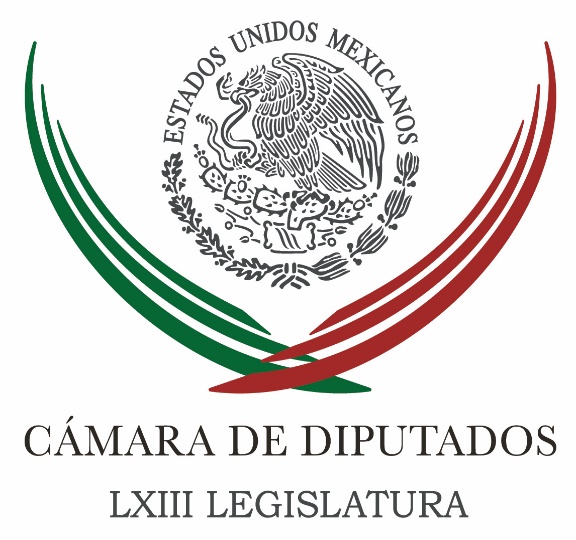 Carpeta InformativaTercer CorteResumen: Diputados del PRI no han 'abdicado' en el tema de matrimonios igualitarios: CamachoComisión del caso Nochixtlán buscará reunirse con pobladores para conocer su versión del enfrentamientoAsegura PAN que acusaciones del PRI contra Margarita Zavala son 'un golpe bajo'Peña Nieto confía en inicio normal de clases el lunes
 No rendirse en implementación de Reforma Educativa, pide Nuño al SenadoAcepta CNS recomendación de CNDH en caso Tanhuato para evitar señalamientos infundadosOjalá que 3de3 de Margarita Zavala no venga falseado: OchoaAnaya llama a diputados electos a honrar compromisos con la poblaciónTengo la conciencia tranquila.- DuarteGobierno retiene recursos, acusa diputado federalPide Coparmex uso de fuerza pública para garantizar regreso a clases18 de agosto de 2016TEMA(S): Trabajo Legislativo FECHA: 18/08/16HORA: NOTICIERO: Noticias MVSEMISIÓN: Tercer CorteESTACION: InternetGRUPO: Noticias MVSDiputados del PRI no han 'abdicado' en el tema de matrimonios igualitarios: CamachoAngélica Melín, reportero: El Partido Revolucionario Institucional (PRI) en la Cámara de Diputados no tiene como prioridad en la agenda parlamentaria del siguiente periodo ordinario de sesiones en el Congreso, la iniciativa del Ejecutivo Federal sobre los matrimonios igualitarios, pero esto no quiere decir que estén “abdicando” de la obligación de analizar ese tema y emitir un dictamen, aclaró el coordinador de esa fracción parlamentaria, César Camacho. “No dije que no estaba en la agenda, dije no es un asunto prioritario, es evidente que lo tenemos y lo debemos desahogar, y esto lo he de llevar a la Junta de Coordinación Política, tenemos que establecer los mecanismos para escuchar exhaustivamente”, indicó.“La escena legislativa, por lo menos en Cámara de Diputados, va a estar dominada por el paquete económico, a eso se debe establecer que no es una de las prioridades, no significa que estamos abdicando de nuestra obligación de dictaminar una iniciativa tan importante, pero hay que decirlo como es, delicada y compleja que ha generado en la sociedad reacciones dispares”, abundó.El legislador aseveró que en ese tenor, la posición de la Iglesia Católica, que incluso ha convocado a la población a manifestarse en contra, es respetable y sus planteamientos, como los de otros grupos, deberán someterse a una “inminente consulta”.Insistió en que todo grupo social, religioso o de cualquier índole tiene derecho a hacer convocatorias a sus seguidores y la ciudadanía, lo que siempre debe ocurrir en el marco de la ley; aunado a que las asociaciones religiosas como la Arquidiócesis Primada de México y la Conferencia del Episcopado Mexicano (CEM) tienen reconocimiento oficial, por lo que gozan de ciertos derechos y también tienen obligaciones.Agregó que la historia ha dado numerosos ejemplos en cuanto a que, convocatorias que dividen, generan encono y desencuentros entre los mexicanos, al país no le hacen ningún “bien”.Por lo que la libertad de expresión, manifestación y de pensamiento son absolutamente respetables, sin que sobrepasen los límites de la ley, enfatizó Camacho Quiroz.Acto seguido, remarcó que es obligación del Poder Legislativo representar a la ciudadanía y abrir espacios para el debate de temas, aunque sean difíciles y generen polémica, de modo que en torno a los matrimonios entre personas del mismo sexo la realización de una consulta es “evidente” e “inminente”.TEMA(S): Información GeneralFECHA: 18/08/2016HORA: 17:10NOTICIERO: Noticias MVSEMISIÓN: Tercer CorteESTACION: OnlineGRUPO: MVS Comunicaciones0Comisión del caso Nochixtlán buscará reunirse con pobladores para conocer su versión del enfrentamientoLa presidenta de la Comisión Especial de Seguimiento a los Hechos Ocurridos en Nochixtlán, Mariana Gómez del Campo (PAN), aseguró que buscarán reunirse lo más pronto posible con los pobladores para conocer su versión del enfrentamiento registrado el pasado 19 de junio.En entrevista, la senadora por el PAN reconoció que el acceso a la comunidad se ha tornado muy complicado, aunque confió en que los integrantes de la Comisión podrán acudir a entrevistarse con la población antes de que entreguen su informe sobre lo ocurrido.Mariana Gómez del Campo destacó que la presencia de diputados y senadores en Nochixtlán no podría verse como una provocación, ya que, subrayó, su intención es conocer todas las versiones y, en este caso, la de los pobladores resulta fundamental.Finalmente, la senadora panista cuestionó que, a dos meses de lo ocurrido, la PGR no haya podido acceder a Nochixtlán y esté trabajando por fuera. Y es que, dijo, es importante que se realice un buen trabajo para que se conozca la verdad y se haga justicia. Duración 0’00’’, nbsg/m. TEMA(S): Trabajo Legislativo FECHA: 18/08/16HORA: NOTICIERO: Noticias MVSEMISIÓN: Tercer CorteESTACION: InternetGRUPO: Noticias MVSAsegura PAN que acusaciones del PRI contra Margarita Zavala son 'un golpe bajo'Óscar Palacios, reportero: La senadora por el PAN, Mariana Gómez del Campo, aseguró que los señalamientos del coordinador de los diputados del PRI, Cesar Camacho, en contra de Margarita Zavala obedecen a un intento de dar “un golpe bajo” a la ex primera dama, ya que encabeza las encuestas de popularidad.En entrevista, la legisladora por Acción Nacional advirtió que si César Camacho quiere descalificar a Margarita Zavala es mejor que busque por otro lado, ya que, dijo, se trata de una persona en la que no va a encontrar nunca la palabra “trampa” o “corrupción”.Mariana Gómez del Campo lamentó que se esté tratando de engañar a la ciudadanía con información falsa. Y es que, recordó, desde hace tiempo la ex primera dama presentó su declaración patrimonial.La legisladora panista consideró que desde el PRI “le jalaron las orejas” a César Camacho después de hacer este tipo de declaraciones, por lo que tuvo que salir a aclarar que eran a título personal.TEMA(S): Información GeneralFECHA: 18/08/16HORA: 16:18NOTICIERO: El Universal.comEMISIÓN: Tercer CorteESTACION: Online:GRUPO: El Universal.com0Peña Nieto confía en inicio normal de clases el lunes
Francisco Reséndiz, reportero: El presidente Enrique Peña Nieto confió en que el próximo lunes arranque el ciclo escolar con normalidad en todo el territorio nacional.Advirtió que ningún interés puede estar por encima de garantizar la educación a los niños del país.
En breves comentarios a la prensa, tras concluir en Los Pinos la segunda sesión Sistema Integral de Protección a Niñas, Niños y Adolescentes, llamó a ocuparse de la educación de las niñas, niños y jóvenes del país.Al preguntársele sobre si el lunes habrá regreso a clases en Oaxaca, el mandatario pidió estar atentos a los avances a las mesas de diálogo que desarrolla el gobierno federal con la Coordinadora Nacional de Trabajadores de la Educación.- ¿Usted que desea?- “Por supuesto que sí. Espero que todos jalen y nos ocupe lo que es nuestra mayor prioridad: garantizar el derecho a la educación a las niñas, niños y adolescentes y creo que cualquier otro interés no puede estar por encima de esta prioridad”. dlp/mTEMA(S): Trabajo LegislativoFECHA: 18/08/16HORA: 18:40NOTICIERO: La Crónica.comESTACIÓN: Online GRUPO: Crónica0No rendirse en implementación de Reforma Educativa, pide Nuño al SenadoGERARDO GONZÁLEZ ACOSTA.- A no rendirse en la implementación de la Reforma Educativa, porque es adecuada y correcta, llamó el secretario de Educación Pública, Aurelio Nuño Mayer, en el Senado de la República, y expresó la necesidad de esperar que su ejecución avance para valorarla y, eventualmente, hacer cambios legislativos.Al inaugurar el Foro A tres años de la Reforma Educativa: ¿Qué fortalecer? ¿Qué cambiar? ¿Qué nuevas medidas poner en marcha?, el funcionario dijo que la transformación pedagógica es considerada un proyecto con visión de Estado y se logró a través de un proceso democrático.En el recinto de Xicoténcatl del Senado, Nuño destacó la importancia de “escucharnos con respeto”, y se dijo convencido de la importancia de la reforma del sistema educativo, “si lo logramos podremos sentirnos orgullosos como generación, pues de lo contrario nos vamos a arrepentir”.En el acto organizado por el Instituto Belisario Domínguez, el secretario de Educación Pública manifestó que el país debe hacer el máximo esfuerzo para que la Reforma Educativa tenga éxito y se superen barreras, que no debemos desanimarnos por presiones o problemas coyunturales.Recordó que en 2012 se determinó la urgencia de un cambio profundo porque no se tenía la capacidad de ofrecer educación de calidad, y se estructuró una reforma que atienda los rezagos y proporcione los instrumentos para atacar los problemas.El titular de la SEP explicó que hoy vivimos el proceso de implementación, largo y complejo, que enfrenta resistencias, por lo que debe tenerse paciencia y madurez, por la complejidad y los retos que deben enfrentarse.Aurelio Nuño Mayer agregó que la Reforma Educativa responde a las necesidades legislativas para transforma la educación, y da las herramientas que se necesitan, por lo que debe esperarse y determinar cómo avanza para, en su caso, cambiar la legislación, porque hay partes de esa transformación que no han iniciado.También se refirió a la evaluación profesional docente por desempeño, como lo ha venido haciendo en sus apariciones públicas y reiteró que no es punitiva, que busca un proceso de mejora continua de los maestros, sin afectar su estabilidad laboral, para que tengan un desarrollo profesional sustentado en el mérito.En el acto participaron los senadores Juan Carlos Romero Hicks, presidente de la Comisión de Educación de la Cámara de Senadores, y Miguel Barbosa Huerta, presidente del Instituto Belisario Domínguez.   Jam/mTEMA(S): Trabajo Legislativo FECHA: 18/08/16HORA: NOTICIERO: Radio Fórmula.comEMISIÓN: Tercer CorteESTACION: InternetGRUPO: Grupo FórmulaAcepta CNS recomendación de CNDH en caso Tanhuato para evitar señalamientos infundadosDespués de que este jueves la Comisión Nacional de los Derechos Humanos (CNDH) concluyera que fueron asesinados arbitrariamente 22 de las 43 personas que fallecieron en el rancho ' El Sol', en el municipio de Tanhuato, Michoacán, el 22 de mayo de 2015, el Comisionado Nacional de Seguridad (CNS), Renato Sales, destacó que su órgano desconcentrado de la Policía Federal "refrendan su compromiso de servir y proteger a los ciudadanos en el marco de legalidad y respeto a los derechos humanos".En conferencia de prensa, el Comisionado Sales Heredia enfatizó que en apego a la política del Gobierno de la República, "la recomendación emitida por la Comisión Nacional de los Derechos Humanos sobre los hechos acontecidos la mañana del 22 de mayo de 2015 en Tanhuato, Michoacán, será aceptada".Lo anterior, precisó, "con el propósito de contribuir a que la investigación de este caso se siga de forma imparcial, sustentada en pruebas científicas y elementos objetivos que deben ser valorados en su conjunto para evitar apreciaciones aisladas y señalamientos infundados".El Comisionado precisó y destacó que la presencia de la Policía Federal en el rancho del Sol estuvo fundada y motivada en la denuncia presentada por una ciudadana, quien reportó que más de 50 personas armadas invadieron su propiedad, "por lo cual el agente del Ministerio Público de la Federación, ordenó a la Policía Federal, se apersonara a enviar elementos al lugar señalado".Al seguir haciendo un recuento de los hechos ocurridos aquel día, Renato Sales Heredia señaló que en este caso, como otros en esa región, los elementos de la Policía Federal se habían visto inmersos en situaciones de extrema violencia en el marco del cumplimiento de su deber.Recordó que en esas fechas se habían reportado enfrentamientos entre distintos grupos de la delincuencia organizada y la autoridad en donde murieron policías y militares. "Del mismo modo, debe tomarse en consideración la declaración de un sujeto detenido el 10 de junio de 2015, por la Fiscalía General de Jalisco quien estuvo en el rancho días antes del enfrentamiento".Abundó que el detenido mencionó que al rancho mencionado llegaron tres de los líderes del grupo delictivo Cartel Jalisco Nueva Generación, con un estimado de 700 sujetos armados retirándose luego un grupo importante y otros permanecieron en el lugar.Aclaró que esto no se trata de una mera ecuación matemática, "es sin duda un evento muy lamentable, donde además del policía federal pierde la vida y efectivamente fallecen 42 presuntos integrantes de la delincuencia organizada que se negaron, insistimos, a deponer sus armas".Destacó que de acuerdo con el marco jurídico internacional en materia de derechos humanos, "una ejecución extrajudicial, sumaria, es aquella privación de la vida perpetrada por agentes del Estado como consecuencia de un uso excesivo de la fuerza que no obedezca a los criterios de necesidad, racionalidad y proporcionalidad".Dijo que de los elementos de prueba que se advierten, "se observan a nuestra consideración que el uso de las armas fue necesario y proporcional real ante la agresión inminente y sin derecho, es decir, se actúa, a nuestra consideración, en legítima defensa, dado que los agresores contaban con armamento reservado para el uso exclusivo de la Fuerza".En la sesión de preguntas, al responder a los cuestionamientos de la prensa sobre este caso, el Comisionado de la Policía Federal, Enrique Galindo Ceballos, respaldó lo dicho por Renato Sales sobre el testigo que se encontraba en el rancho y dio detalles del modus operandi "y efectivamente como se dijo en la lectura de una parte de la recomendación de la CNDH, hay un enfrentamiento, y un enfrentamiento cambia la naturaleza de las cosas".Respecto al Cártel, Galindo dijo que no quisiera calificarlo así porque hay que hacer más diagnóstico y un análisis más de fondo para efectivamente darle una calificación. "Para nosotros son grupos delictivos que hay que combatir, ese es el compromiso que tenemos y lo seguiremos haciendo, enmarcados en la protección y promoción de los derechos humanos, ese es el compromiso que tenemos y lo vamos a seguir haciendo tomando en cuenta la recomendación que hace hoy la CNDH".A la pregunta si es mentira que los fallecidos en Tanhuato, tenían el tiro de gracia, Renato Sales respondió que en el objeto del proceso penal, la constitución señala que el objeto es esclarecer los hechos."No podemos afirmar que algo es mentira o no lo es si los hechos no se encuentran plenamente esclarecidos; y para tener plenamente esclarecidos los hechos, quien tiene que hacerlo, es la autoridad ministerial investigadora", indicó.TEMA(S): Partidos PolíticosFECHA: 18/08/16HORA: 15:35NOTICIERO: El Financiero.comEMISIÓN: Tercer CorteESTACION: Online:GRUPO: El Financiero.com0Ojalá que 3de3 de Margarita Zavala no venga falseado: OchoaNayeli Cortés, reportera: El presidente nacional del PRI, Enrique Ochoa, aseguró que, gracias a la presión de su partido, la panista Margarita Zavala presentará su declaración 3de3."Ojalá no venga falseada", puntualizó en su cuenta de Twitter.El 17 de agosto, la fracción priista en la Cámara de Diputados, exigió a la ex primera dama hacer públicas sus declaraciones patrimonial, fiscal y de interés. Su coordinador, César Camacho, aseguró que Zavala Gómez del Campo no tenía las manos limpias pues, curiosamente, su patrimonio había crecido durante el sexenio de su esposo, el expresidente, Felipe Calderón.Un día después y, a través de su cuenta de Twitter, Ochoa Reza confió en que lo que Zavala haga público sea real."Ojalá que la declaración 3de3 de @MZavalagc sí sea real y seria; no una burla y una mentira como la de @lopezobrador_", agregó el líder del PRI. dlp/mTEMA(S): Partidos PolíticosFECHA: 18/08/16HORA: 17:46NOTICIERO: La Crónica.comESTACIÓN: Online GRUPO: Crónica0Anaya llama a diputados electos a honrar compromisos con la poblaciónNOTIMEX.- El presidente del Partido Acción Nacional (PAN), Ricardo Anaya, convocó a los diputados locales electos de esa fuerza política a trabajar para estar a la altura de las expectativas de la población y construir el bien común.Durante la inauguración del Curso Nacional de Capacitación de Diputados Locales Electos 2016, aseveró que el reto de los panistas es hacer las cosas bien y encabezar buenos gobiernos para merecer la confianza de los ciudadanos en 2018.Anaya Cortés les pidió honrar su compromiso con la ciudadanía y cumplir los ofrecimientos que les permitieron obtener el triunfo en los comicios celebrados el 5 de junio.Ante más de 100 legisladores electos, externó que la primera explicación del triunfo de Acción Nacional fueron los candidatos postulados, que fueron capaces de hacer buenas campañas.El segundo motivo fueron las alianzas, sin las cuales no podrían haberse ganado las gubernaturas de Quintana Roo, Durango y Veracruz, abundó en la sede nacional del partido.“Les quiero pedir que ustedes, como diputados locales, nos ayuden a cuidar la relación con gente honesta y decente de otras fuerzas políticas con las que eventualmente podamos construir triunfos electorales, gobiernos de coalición y, por supuesto, bien común”, dijo.Desde su perspectiva otro elemento que permitió ganar a Acción Nacional fue la unidad del partido, la que depende en buena medida de lo que hacen los grupos legislativos a niveles federal y estatal.Exhortó a que “en honor a la justicia, cumplamos lo que ofrecimos en campaña y que esos gobernadores sátrapas que logramos sacar del gobierno devuelvan lo que se robaron y que quienes cometieron actos graves de corrupción vayan a la cárcel”.Ricardo Anaya presentó al recién nombrado coordinador nacional de Diputados Locales, Marcelo Torres Cofiño, a quien definió como “un hombre íntegro que sabe construir equipos de trabajo, cercano y sensato”.Sostuvo que Torres Cofiño tiene el perfil ideal para el cargo, pues en la anterior legislatura federal fue coordinador del Partido Acción Nacional y vicepresidente de la Cámara de Diputados.   Jam/mTEMA(S): Información GeneralFECHA: 18/08/16HORA: 17:07NOTICIERO: Reforma.comEMISIÓN: Tercer CorteESTACION: Online:GRUPO: Reforma.com0Tengo la conciencia tranquila.- DuarteÉrika Hernández, reportera: El Gobernador de Veracruz, Javier Duarte, minimizó el proceso que inició el PRI en su contra."Lo único que diré es que soy priista, orgullosamente, y que tengo la conciencia muy tranquila", aseguró.REFORMA publicó que PRI inició un proceso interno contra los Gobernadores de Veracruz, Chihuahua y Quintana Roo, además del ex Mandatario estatal de Nuevo León, y de encontrarlos culpables se podría dar incluso su expulsión del tricolor.El Gobernador de Chihuahua, César Duarte, aseguró que está dispuesto a recurrir al llamado de su partido para aclarar la situación, y afirmó estar limpio y que ha actuado honestamente, por lo que no teme a la expulsión."Respeto cualquier investigación que se dé. La PGR ha investigado la denuncia que se puso hace tiempo. Estoy muy claro de que no tengo ninguna responsabilidad, estoy en espera de que finalmente se concluya ese proceso para que quede muy en claro y muy abierta la posición que he guardado como Gobernador", afirmó.¿Miedo a la expulsión?-De ninguna manera. No hay razón para ello¿Le parece correcto el procedimiento?-No, porque no existe un delito.El Mandatario chihuahuense informó que no ha sido notificado por el partido para que acuda ante alguna instancia interna ni del Comité Estatal del tricolor.Ambos Mandatarios acudieron a la segunda sesión ordinaria del Sistema Nacional de Protección Integral de Niñas, Niños y Adolescentes, la cual se realizó en Los Pinos.Al concluir el evento, el Presidente Enrique Peña Nieto intercambió palabras con cada uno de los asistentes, sin embargo, el saludo a Javier Duarte apenas duró cuatro segundos. dlp/mTEMA(S): Trabajo LegislativoFECHA: 18/08/16HORA: 17:25NOTICIERO: Milenio.comESTACIÓN: Online GRUPO: Milenio0Gobierno retiene recursos, acusa diputado federalEl legislador del PAN, Baltazar Martínez, dijo que se buscaron 300 millones de pesos para carreteras del sector de Pesquería y solo les aprobaron 240 millones.VÍCTOR SALVADOR CANALES.- Monterrey. Al denunciar que el Gobierno Estatal retiene recursos que corresponden a los municipios, el diputado federal del PAN, Baltazar Martínez, advirtió que Jaime Rodríguez Calderón ha incumplido su ofrecimiento de ser un gobernador municipalista.Señaló que como integrante de la Comisión de Infraestructura de la Cámara Baja, gestionaron ante la federación recursos para la ingeniería vial de Pesquería."Eso fue de manera muy especial por la empresa KIA y otras más que seguramente se instalarán en ese municipio y requieren la creación de un gran parque industrial", subrayó.En conferencia con los medios, el legislador agregó que la idea está orientada a evitar lo caótico vehicular y la movilidad en la zona metropolitana de Monterrey.Baltazar Martínez expresó que él propuso una cantidad de recursos importantes para las carreteras del sector que circundan a Pesquería."Durante una reunión de la comisión les advertí que nosotros propusimos un recurso para la movilidad de Pesquería y resulta que recortaron los recursos asignados con lo que limitan el desarrollo que reclama la población", indicó.Sostuvo que la petición que se formuló para esa partida presupuestal especial es la cantidad de mil 300 millones de pesos, de los cuales se aprobaron solamente 240 millones en un inicio para repartirse en los tramos carreteros."Se requiere ese presupuesto extra también para movilidad en el sistema ferroviario que se impulsará mucho con la empresa armadora KIA", indicó.De esa manera, Baltazar Martínez destacó que sin duda la movilidad ferroviaria se incrementará una parte a Pesquería y la otra para Salinas Victoria."Con ello, además de liberar a la zona metropolitana en movilidad ferroviaria, se lograría darle más vida a ambos municipios", puntualizó.El diputado federal expresó que se insistirá, como desde hace varias semanas, para lograr que se asignen esos recursos, que sobre todo Pesquería, están urgidos para mejorar la infraestructura.   Jam/mTEMA(S): Información GeneralFECHA: 18/08/16HORA: 16:28NOTICIERO: Excélsior.comEMISIÓN: Tercer CorteESTACION: Online:GRUPO: Excélsior.com0Pide Coparmex uso de fuerza pública para garantizar regreso a clasesAndrea Meraz, reportera: El Estado debe velar porque ninguna escuela se quede sin clases, incluso utilizar la fuerza pública para garantizar el acceso de los niños a las aulas, aseveró el presidente de la Coparmex, Gustavo de Hoyos Walter.Entrevistado antes de participar en la clausura del Foro Empresarial Anticorrupción apuntó que el gobierno debe dar muestras de voluntad política y capacidad de hacer valer el Estado de Derecho.Lo que está en juego y es lo más importante es el derecho fundamental que tienen los niños y los jóvenes de México de recibir educación puntualmente", dijo.De Hoyos Walter confió en que se preserve "como un valor esencial de la gobernabilidad el que todos los niños reciban educación puntualmente y conforme al calendario".Se daña a los jóvenes, a los niños, a los padres de familia, en donde la atención a estos grupos debe ser la preocupación fundamental del Estado mexicano, y claro, en la medida que no se cumpla a cabalidad, el papel de México como país que aspira a ser desarrollado se queda en entre dicho", mencionó.Respecto a las demandas de amparo interpuestas en contra del gobierno en sus tres niveles por las omisiones relacionadas con las protestas de la Coordinadora Nacional de Trabajadores de la Educación (CNTE) informó que se presiona por las vías legales que se dé una respuesta cuanto antes. dlp/m